ŠLAPANICE 2020 – původní představy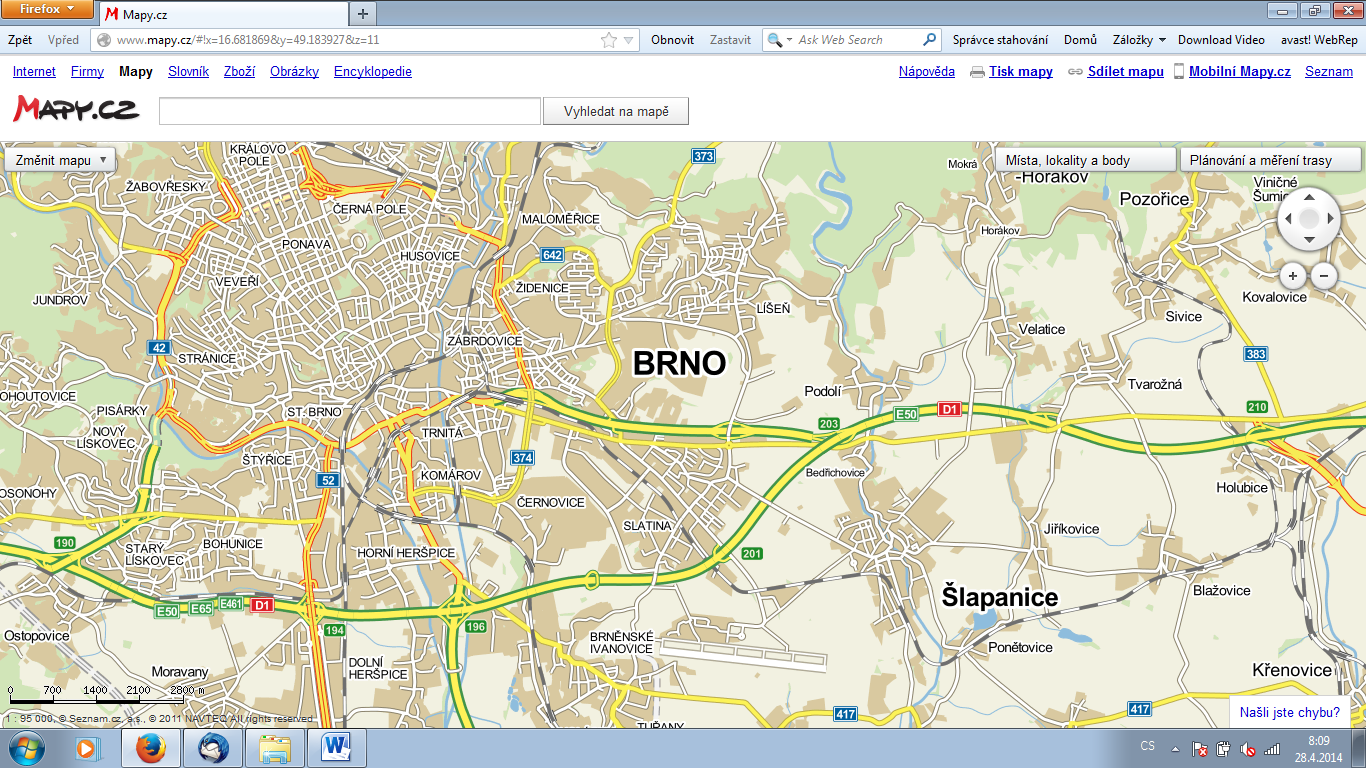 